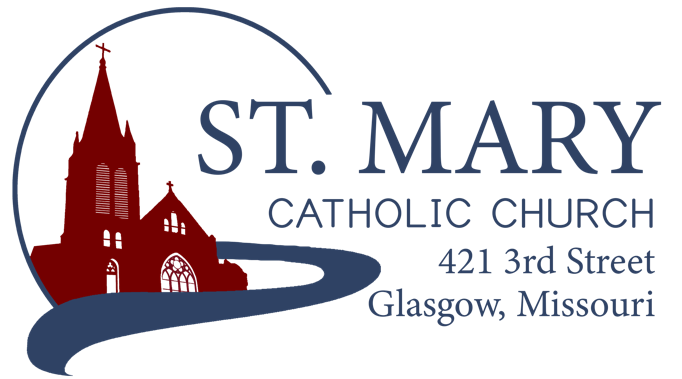 Mission StatementWe, the members of St Mary Parish, profess, practice, and proclaim our faith in Jesus Christ through word, sacraments, education and service.EMAIL: parishoffice@stmarysglasgow.orgWEBSITE: www.glasgowstmary.comFACEBOOK: St. Mary Church, Glasgow, MOSt. Mary Parish Office …………… 660-338-2053St. Mary School Office …………...…… 660-338-2258Parochial Administrator .….……  Fr. Joshua DuncanSchool Principal …..…….………  Mr. Kent J. MonnigParish Bookkeeper/Secretary…. Wanda FuemmelerSt. Mary Confessions:Saturdays 4:00 – 5:15 pmSt. Mary Parish Office Hours: Mon., Tues., Thurs.:  8 a.m. to 3 p.m.St. Joseph Parish, Fayette – ScheduleTuesday …………….	Mass  6:00 PMConfessions   	5:15 to 5:45 PM             Sundays……..………	Mass  8:30 AMConfessions  	7:45 to 8:15 AMST. MARY HOLY MASS SCHEDULE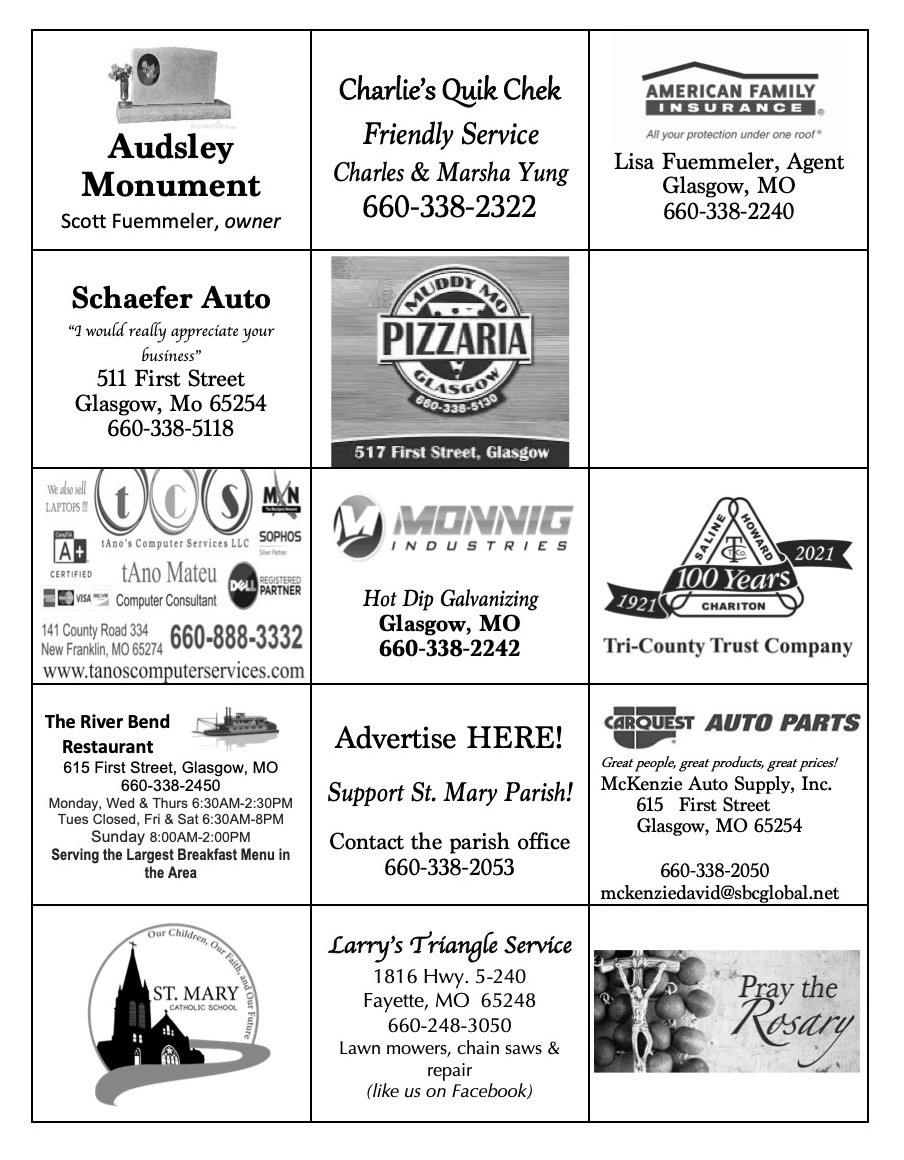 St. Mary Parish Tithing StewardshipJuly 4, 2021                             $9,183.00July 11, 2021                           $5,452.00July 18, 2021                           $3,954.00July 25, 2021                           $5,336.00                       Total direct deposits                $7,693.97Total for month 	            $31,618.97Offertory budget goal / month $48,076.92Weekly goal   			 $12,019.23(Under) for month                ($16,457.95)  Offertory Goal Year-to-date	$48,076.92Offertory year-to-date 	$31,618.97(Under) Budget year-to-date	($16,457.95)STEWARDSHIP – PARISH MINISTRIES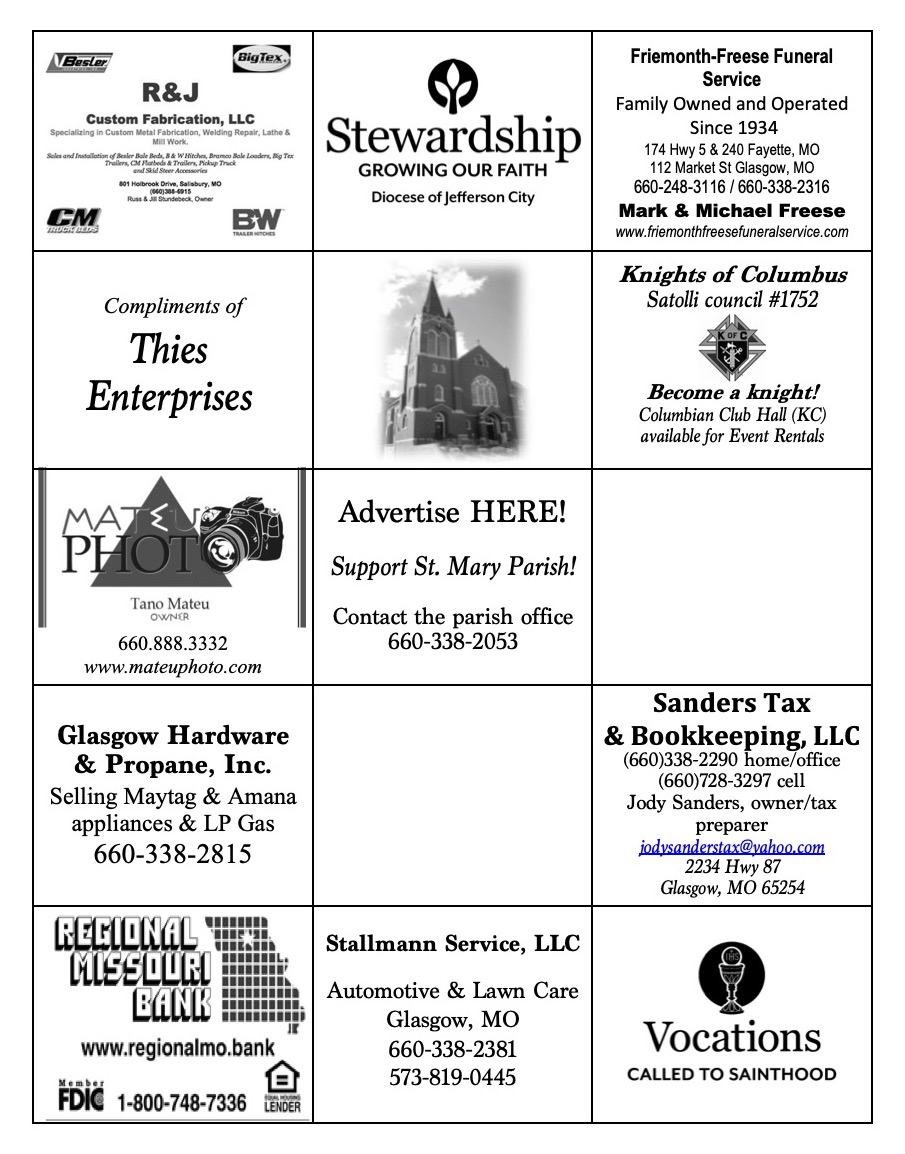 PLEASE PRAY FOR THE SICKSt. Mary Parish Capital CampaignTotals as of June 29, 2021Pledged - $368,482.00Goal - $500,000.00Pledges received - $278,235.00Thank you!! Your generous support helps us to move forward to keep improving our campus.        Welcome to Fr. Pat DowlingA special welcome to Fr. Pat Dowling who is filling in for Fr. Duncan this weekend. Fr. Duncan is helping to lead the annual Seminarian Back-to-School retreat week.       Parish Photo DirectoryIf you haven’t signed up for pictures, there are limited slots left available on August 30th and 31st. **We were also able to secure an additional day, September 1. If you haven’t signed up or know someone who still needs to sign up, please encourage them to do so!       Scrip SalesEffective August 1, 2021, we will no longer be offering Scrip for sale due to the increased rules and regulations governing how the program is to be run. We are sorry for any inconvenience and hope that you will still find ways to support our school!        Fall Dinner MeetingAll fall dinner committee chairs are asked to attend an organizational meeting in the church basement on August 26th at 6:30 pm. If you have questions or can't attend, please contact Erin Witte 338-5170 or 573-489-1480. Strawberry wine will be served.Bishop McKnight’s August prayer intention for our Local Church is: “As we begin this school year, may all recognize our shared mission to hand on our Catholic faith to the next generation.”       What is Cursillo?Cursillo is a work of the Catholic Church.  It seeks to bring others closer to Christ. If you are looking for more in your faith life; if you want to know how to live out your baptismal calling and are looking for a life-long method to carry you through on your journey – Cursillo may be for you! Active Catholics are invited to use this as a rare opportunity to have a once-in-a-lifetime experience that starts on a Thursday evening and ends on Sunday evening.  You will be guided step by step thru the weekend by a priest, deacon and a team of cursillistas (those who have already completed a Cursillo); in a place of seclusion and peace; with all of your needs taken care of; in order to explore the deepest meaning and purpose of life. Many Catholics finish their Cursillo weekend inspired to make changes, tweak their priorities and journey deeper into the mystery of life. So, if you are ready for a meaningful encounter with yourself, with others, and with God, then contact Tammy or Marcia for a brochure and an application.Mark your calendar for:MEN's Weekend: Sept. 30 – Oct. 3WOMEN's Weekend:  Nov. 4-7Both held in Moberly, MO at St. Pius XFor more information, contact: Tammy McMillan at 660-728-9936 or Marcia Doll at 573-999-5066.Curscillo meets every Thursday evening at 6:30 in the church basement.  We welcome anyone, at any time to come join us.  The meeting last about an hour and it’s a great time to see the working of God in our lives, share and grow together.  If you have any questions feel free to call or text me Tammy McMillan at 660-728-9936.       ST. MARY SCHOOL NEWSJob OpeningSt. Mary School has an opening for a part time custodial/light maintenance person.  The job mostly involves the cleaning of the bottom(excluding the cafeteria and kitchen) and top floor of the school on a daily basis.  The job pays $10.30 per hour and takes 15+ hours a week.  Most of the cleaning happens after school hours, but the person could start around 1:30 PM each day.  This could possibly be a job for an upper junior high or high school student with the help of a supervisory parent.  The time schedule is flexible.  Please call the school or stop by to speak with Mr. Monnig for more details.   School phone number is 660-338-2258 or 660-728-3124.  The job would start no later than August 9th.  School PacketsSchool packets are now ready and in the back of church for each family.  They will be left there until August 8th.   Those remaining after that date will be mailed to families.  Please call or stop by the school if you have any questions.   Please remember that a new diocesan policy has been put in place requiring all families to do the Virtus Training.  The real purpose for this is to enable any and all parents the chance to volunteer with our students or be in our building.  The program has been streamlined and is now completely online.   I will be glad to assist anyone needing help with this training or if you need access to technology please stop by the school.  We can assist individuals the day of the Open House as well.  Used UniformsMrs. Crawford-Goss worked hard to sort all the uniforms we have at school.  Please stop by and see what is available.  Please keep them organized in the bins they are sorted.  I’m typically around school Tuesday-Thursday.  Cleaners are here in the mornings on those days as well.  If the front door is open, feel free to come in and look through the uniforms.  If you want to call to make sure someone is here, the school number is 338-2258.  Building Coming TogetherI am happy to say that new carpet in now in place in Kindergarten and 5th grade.  The 2nd grade is a work in progress.  The carpet replacement was possible due to generous donations and memorials given to the school this past year.  The rest of the building will be ready by the end of next week.  Teachers have been in putting their rooms together as well.  We all look forward to having the students in the building.  We encourage parents, grandparents, and parishioners to tour our building during the Open House on August 20th, after 11 AM MASS.    First Day of SchoolThe first day of school is Wednesday, August 18th, with a 1 PM dismissal.  We are excited to welcome Callie Westhues and Samantha Curley to our staff and look forward to another great year.         Teen Youth GroupThere will be a Teen Youth Group Coffee and Donut Mixer on Sunday August 22 following the 10 am Mass.  All students in grades 8-12 are welcome!  Come find out what this new group has in store for you!  Find faith, friendships, fun, and food!  For more information contact Jessica Schaefer:
jschaefer@stmarysglasgow.org or 660-728-9428 Can't wait to see what God has waiting for us!       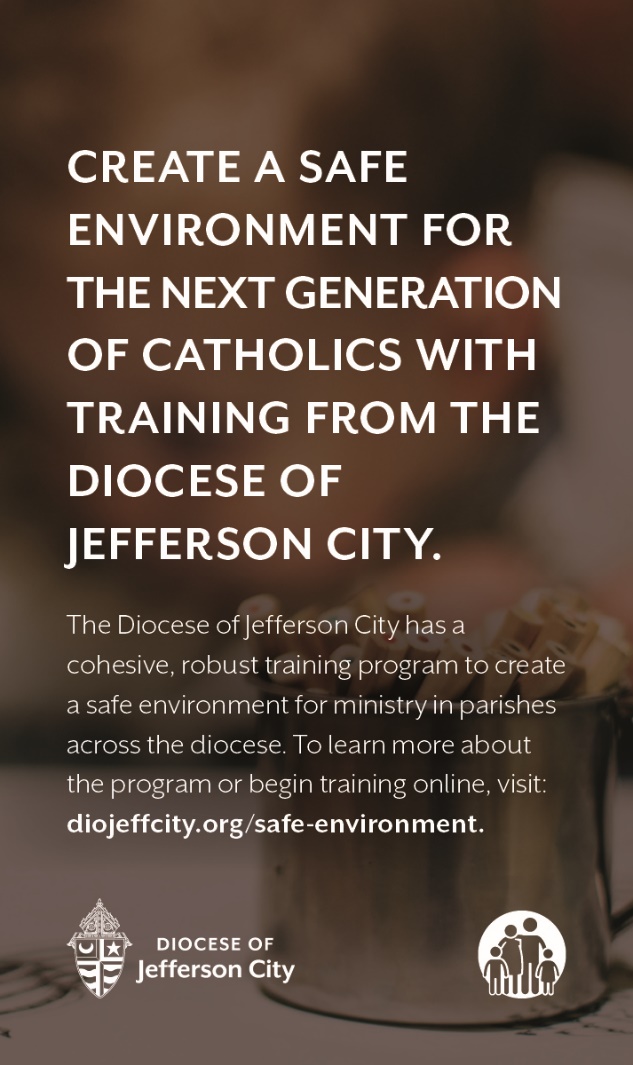 Sun Aug. 110:00 amPeople of St Mary & St Joseph ParishTues Aug. 3 (6:00 pm)S.J. FAYETTE MASSWed Aug. 48:15 amNo MassThurs Aug. 58:15 amNo MassFri Aug. 68:15 amNo MassSat Aug. 75:30 pmMildred & Irvin Fuemmeler†Sun Aug. 810:00 amDanny Meyer†Sat. Aug 7RosaryHost TeamLectorEO MinistersChoirServersSun. Aug 8RosaryHost TeamLectorEO Ministers                                                                                                                                                                                                                                                                                                                                                                                                                                                                                                                                                                                              ChoirServers5:30 PMJamie ThiesJerome & Kathleen ThiesSonya FuemmelerHerb FuemmelerAnna McBride (loft)Cecilia’s VoiceJaclyn JohnsonDylan Johnson10:00 AMCheryl AdamsBarry & Julie FuemmelerSally FuemmelerJenny WesthuesDavid Brucks (loft)SMS ChoirJonah & Jillian BarringhausElla Marie WilsonJason MonnigCindy Wilson Hall              Marvin CrowleyDena Fitzgerald                              Byron StalloNursing Home Residents   All Military personnel and their families         Layla JohnsonSam AudsleyNina Bell SchaferAll Shut InsSuzanne Freese Tony MonnigCatherine SchaeferGreg LarmDavid F. MonnigJohn MurphyDr. W.G. MarshallSheila SellmeyerSister Jania KeoghMary McCoyMary Kay NollBilly SickmanGwen BrandNellana DeGraffEmmett Schroeder SappSophia FriedrichLucille VoseDorothy ColvinMargie LewisKaren GebhardtDaniel StallmanBlake MankenInez WachterCindy CrowleyDoris GibbsStacy SenorRhonda HammonsBetty KingKevin PerryFather Paul HartleyTony Holt